INDICAÇÃO Nº 2720/2016Sugere ao Poder Executivo Municipal, que efetue serviços de revitalização da camada asfáltica de Rua localizada na Vila Grego.Excelentíssimo Senhor Prefeito Municipal, Nos termos do Art. 108 do Regimento Interno desta Casa de Leis, dirijo-me a Vossa Excelência para sugerir que, por intermédio do Setor competente, sejam efetuados serviços de revitalização da camada asfáltica da Rua Guanabara, em toda sua extensão, Vila Grego.Justificativa:Trata-se uma rua curta, mas totalmente tomada por buracos, asfalto esfarelando e se desmanchando. Acidentes acontecem com frequência no local.Plenário “Dr. Tancredo Neves”, em 02 de Maio de 2.016.Gustavo Bagnoli-vereador-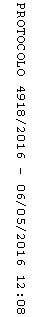 